 My Favorite Things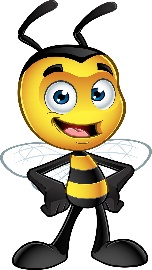 Name: Kelly HonnGrade Level/Position: 5th GradeBirthday: May 1stFavorite Foods: Chips & DipFavorite Dessert/Candy: Cookies, Ice Cream & Milk Chocolate or Vanilla: ChocolateFavorite Drink: Diet Dr. PepperFavorite Flower: LillyFavorite Color: Purple & TealFavorite Sports Team: Royals & ChiefsHobbies/Special Interests: Reading, Movies & CraftingFavorite Restaurants: Jose Peppers, Pearl Tavern & Red LobsterFavorite Places to Shop: TJ Maxx, Michael’s & Hobby Lobby 